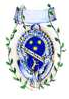 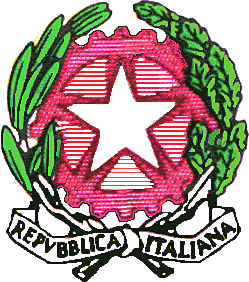 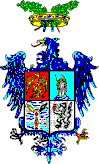 ISTITUTO MAGISTRALE STATALE“REGINA MARGHERITA”Licei: Scienze Umane / Economico Sociale / Linguistico / Musicale /Coreutico P.tta SS. Salvatore, 1 - 90134 PALERMO – Codice Fiscale 80019900820 Tel. 091.334424 / 334043 - Cod. Min. PAPM04000VWeb - http://www.liceoreginamargherita.edu.itE mail: papm04000v@istruzione.it - Posta Certificata: papm04000v@pec.istruzione.it.ALLEGATO “A” SCHEDA DI PARTECIPAZIONE CONCORSO SCRITTURA CREATIVA…in lingua straniera“I miei occhi raccontano”I EDIZIONE  Da inviare unitamente all’elaborato  Il/la Sottoscritto/a (Cognome)……………..…………..……...…….. (Nome)………………………… Nato/a a …………………………………...…… prov…………….il…….…….……………………….residente a……………………………………. via……………………..…………..……………………classe….…………..... sez…..............…. indirizzo…………………….…………………………………Docente Coordinatore………………………………….………………………………………………… DICHIARO di avere preso visione del bando del Concorso di Scrittura Creativa…in lingua straniera, 1a edizione, dal titolo: “I miei occhi raccontano”, di essere consapevole che la partecipazione allo stesso implica la piena accettazione e il totale rispetto di tutte le indicazioni in esso contenute nonché del giudizio insindacabile della Giuria. Allega:file formato digitale (invio telematico) Luogo e Data…………………….………                       Firma ……………………………………..